اختبار الشهر الثاني لمادة التربية المهنية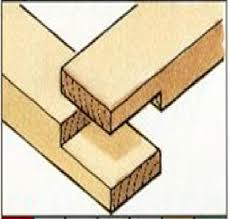 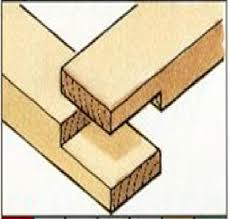 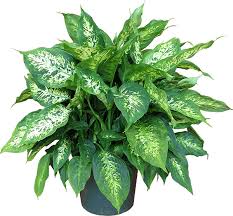 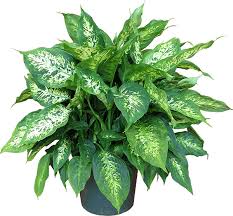 للصف السادس – الفصل الدراسي الاول  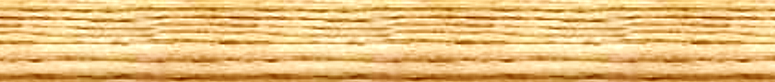 الوقت المناسب لري نباتات الزينة الخارجية هو  ......................................................تحتاج نباتات الزينة الداخلية إلى ............................ في أثناء فصل الشتاء.يتم فحص رطوبة التربة أو جفافها بغرز قلم رصاص بعمق ..................... في التربة .تستخدم .................... لتجميع أجزاء المشغولات الخشبية.من الأمثلة على أدوات القطع ..................................... و .................................................................. هو أحد مصراعي الباب او الشباك او الخزانة.يتم تثبيت العارضة السفلية لأرجل المفرمة بواسطة .................................. و ....................................... المطرقة او الشاكوش هي احدى أدوات ........................................ تحتاج نباتات الزينة الخارجية إلى الري في أوقات متقاربة.يفضل ري نباتات الزينة الداخلية بطريقة الرذاذ.في وصلة المجرى واللسان يجب ان يكون عمق المجرى أكثر من طول اللسان.يجب تحريك يد ولسان الباب عدة مرات أو فتح القفل واغلاق المفتاح عند إجراء الصيانة الازمة له. ---------------------------------------------------------------------------------------------------------------------------------------------------------------------------------------------------------------------------------------------------أدوات المسح والتصفية : ---------------------------------------أدوات النشر: --------------------------------------------------متممات قطع الأثاث : -------------------------------------------أدوات القطع : --------------------------------------------------أدوات البرد : --------------------------------------------------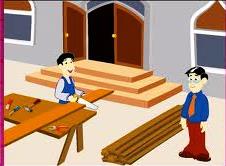 انتهــــــــــــــــــــت الأسئــــــــــــــــــلة،،مع امنياتنا لكم بالنجاح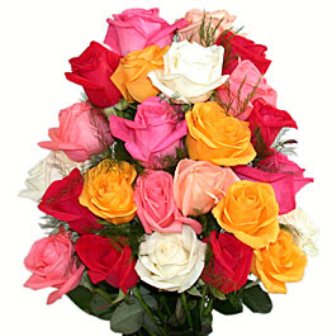 الرقمنوع الوصلةالاستخدام1-وصلة الفرز2-وصلة مجرى3-وصلة مجرى ولسان